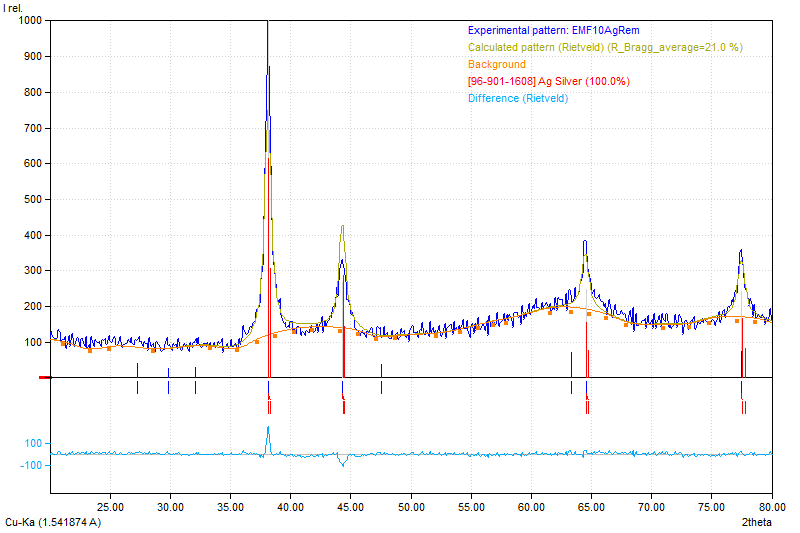 Figure 1. Rietveld Refinement Ag-Pa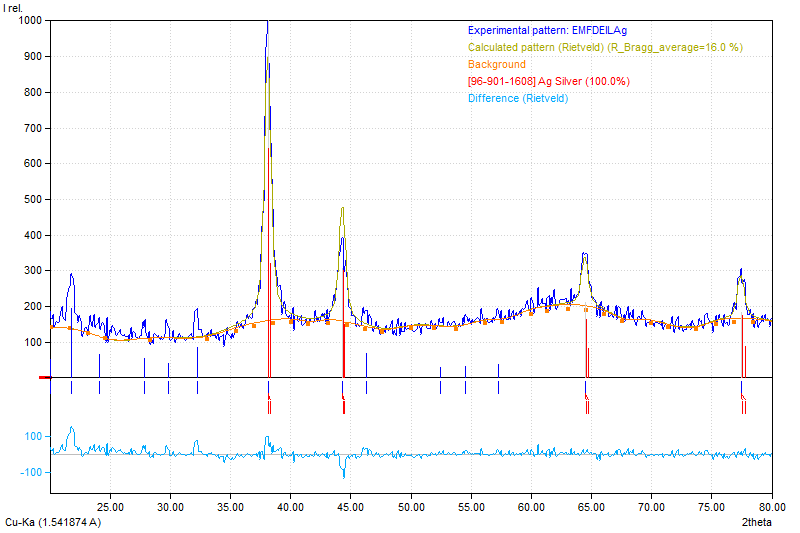 Figure 2. Rietveld Refinement Ag-Pa[EMIm][Tos]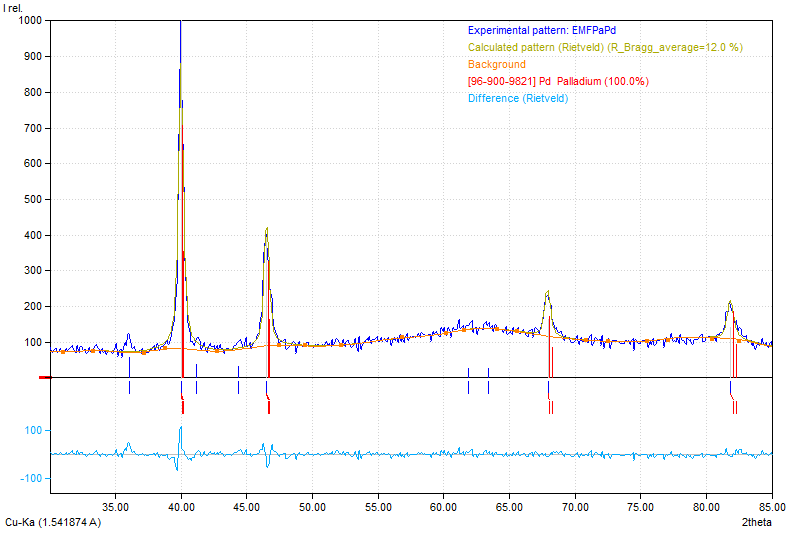 Figure 3. Rietveld Refinement Pd-Pa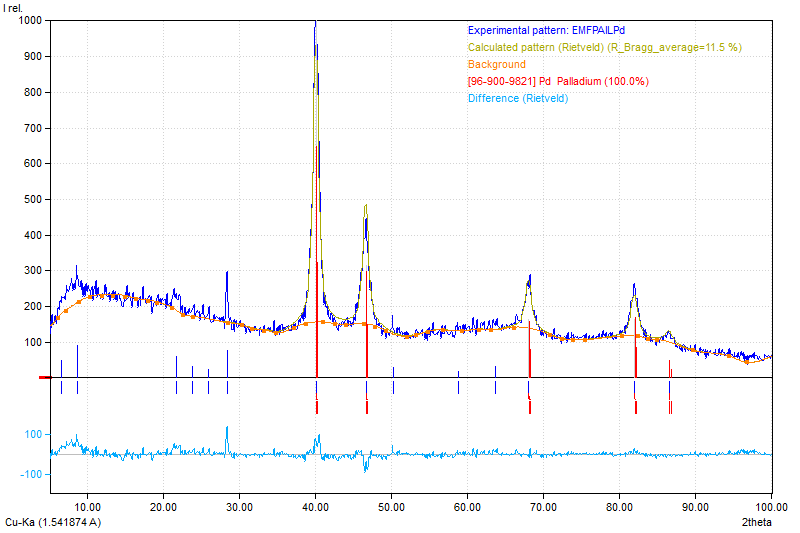 Figure 4. Rietveld Refinement Pd-Pa[EMIm][Tos]